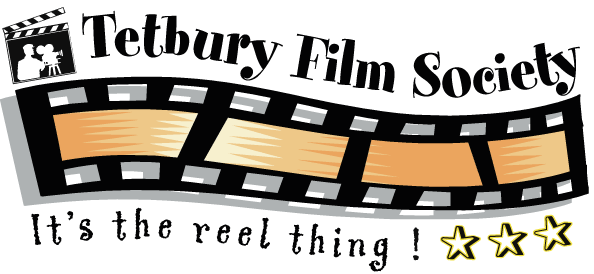 Membership Subscription Form 2022-2023 SeasonPlease fill in details below and return completed form
(plus payment – cash or cheque made payable to “Tetbury Film Society”) to: 

Membership Secretary,
Tetbury Film Society,
8 The Ferns,
Tetbury
GL8 8JE	Name(s): 	 ________________________________________________________	Contact Address: 	________________________________________________________		________________________________________________________		________________________________________________________	Telephone: 	__________________________________________	Email:  	__________________________________________For Admin use:      Membership card No(s)   [                       ]              Date:   [                 /            /               ]RateNumberTotal£25